PREFEITURA MUNICIPAL DE NITERÓISECRETARIA MUNICIPAL DE SAÚDE - SMSFUNDAÇÃO MUNICIPAL DE SAÚDE - FMS
SECRETARIA MUNICIPAL DAS CULTURAS - SMC CHAMADA PÚBLICA SMS/FMS/SMC 01/2022 - CULTURA E SAÚDEANEXO 04 - FICHA TÉCNICA DA EQUIPEDeclaro que todas as informações prestadas são verdadeiras, concordando em assumir exclusiva responsabilidade legal por reclamação, ação judicial ou litígio, seja direta ou indiretamente.Niterói,_____ de ______________ de 2022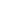 Assinatura do Representante LegalPara fins de comprovação da pontuação adicionalPara fins de comprovação da pontuação adicionalPara fins de comprovação da pontuação adicionalPara fins de comprovação da pontuação adicionalNomeFunçãoNegra/oMulherPessoa TransPessoa com deficiência(   ) sim( ) não(   ) sim( ) não(   ) sim( ) não(   ) sim( ) não(   ) sim( ) não(   ) sim( ) não(   ) sim( ) não(   ) sim( ) não(   ) sim( ) não(   ) sim( ) não(   ) sim( ) não(   ) sim( ) não(   ) sim( ) não(   ) sim( ) não(   ) sim( ) não(   ) sim( ) não(   ) sim( ) não( ) sim( ) não(   ) sim( ) não(   ) sim( ) não(   ) sim( ) não(   ) sim( ) não(   ) sim( ) não(   ) sim( ) não(   ) sim( ) não(   ) sim( ) não(   ) sim( ) não(   ) sim( ) não(   ) sim( ) não(   ) sim( ) não(   ) sim( ) não(   ) sim( ) não(   ) sim( ) não(   ) sim( ) não(   ) sim( ) não(   ) sim( ) não(   ) sim( ) não(   ) sim( ) não(   ) sim( ) não(   ) sim( ) não